Clothes SwapFundraising for Bell’s Brae Primary School On Saturday 1st September 2018At Bell’s Brae SchoolFrom 11am till 2pm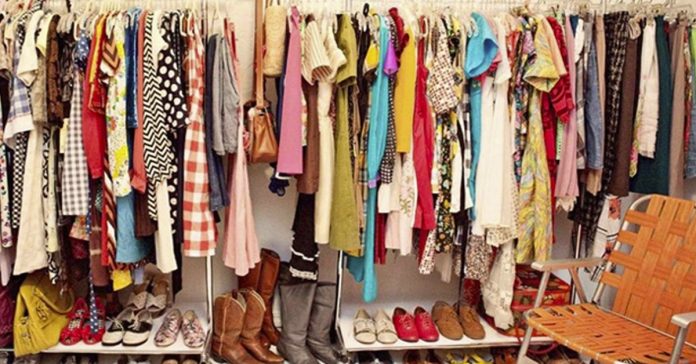 Donations of ladies clothes, shoes, handbags, jackets, jewellery and accessories gratefully received.  You can drop off donations to Bell’s Brae School front entrance or contact Lisa Johnson on 07919 038132 to arrange drop off/collection.Thank you for helping to raise funds for Bell’s Brae Primary School.